от 24.04.2023 г.ПРОТОКОЛПодведения итогов смотра-конкурса на звание «Лучший уполномоченный по охране труда» ОППО АО «АНХК» Нефтегазстройпрофсоюза России за I квартал 2023 года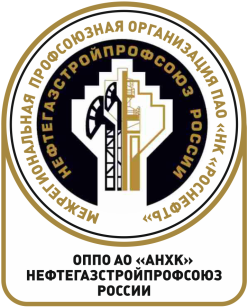 ОБЪЕДИНЕННАЯ ПЕРВИЧНАЯ ПРОФСОЮЗНАЯ ОРГАНИЗАЦИЯ АКЦИОНЕРНОГО ОБЩЕСТВА «АНГАРСКАЯ НЕФТЕХИМИЧЕСКАЯ КОМПАНИЯ»ОБЩЕРОССИЙСКОГО ПРОФЕССИОНАЛЬНОГО СОЮЗА РАБОТНИКОВ НЕФТЯНОЙ, ГАЗОВОЙ ОТРАСЛЕЙ ПРОМЫШЛЕННОСТИ И СТРОИТЕЛЬСТВА №Ф.И.ОПроизводство (структурное подразделение),цехПоказателиПоказателиПоказателиПоказателиПоказатели№Ф.И.ОПроизводство (структурное подразделение),цехКоличество баллов по оформленным представлениям (кол-во х 5 =б)Количество баллов по поданным предложениям в представлениях (кол-во  =б)Количество баллов по поданным предложениям с указанием несоответствия пункту правил (кол-во  =б)Сумма балловЗанятое место в пред идущем кварталеИтоговое место в текущем квартале12345678Чистякова Ольга БорисовнаПНХ2155515511317IИсаев Александр ЛеонидовичПНХ154984981011IIПетрова Анастасия Владимировна                  БГЭ280448 0728IIIУсатенко Богдан МихайловичНПП155236236627Шаура Максим ПетровичБГЭ120143124387Рожнов Алексей ДмитриевичПМ60152152364Разводовская Валентина ИвановнаАЗП70140140350Долгов Владимир ВасильевичТП909797284Крижановский Игорь СергеевичНПП45990144Якушин Андрей СергеевичСЭНО25242473Бабкин Михаил ВладимировичВСМЗ15161647Гаузяк Анна ВладимировнаВСМЗ15161647Летова Людмила ВладимировнаВСМЗ15141342Кузнецов Михаил ГенадьевичВСМЗ2518043Середкина Оксана ЮрьевнаВСМЗ20101040Зацепин Алексей АнатольевичПМ5121229Бочков Михаил ЮрьевичТП55515Сергеева Людмила ГеоргиевнаИЦ-УКК57012Шимкуносова Юлия ЮрьевнаИЦ-УКК57012Амосова Анна ОлеговнаИЦ-УКК56011Щербаченко Мария СергеевнаИЦ-УКК5409Черткова Ольга АлександровнаЦеха КИП и А5207